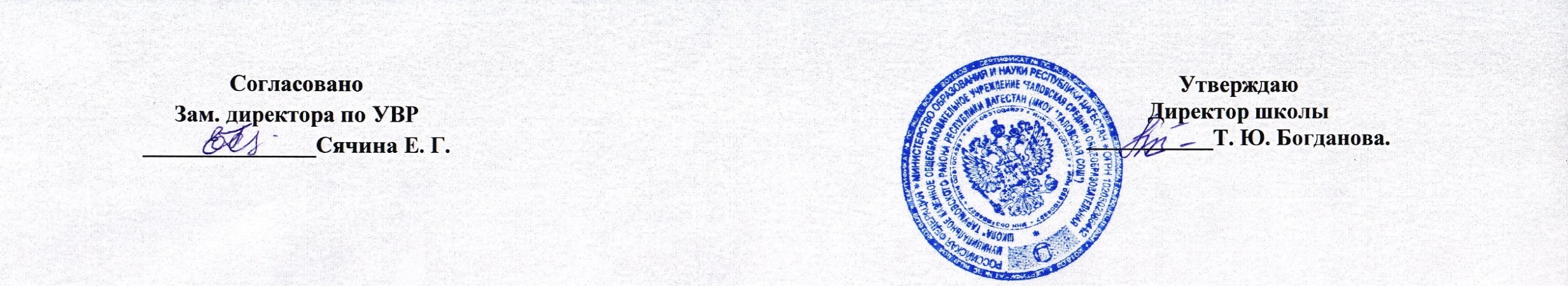                                   МУНИЦИПАЛЬНОЕ КАЗЕННОЕ ОБЩЕОБРАЗОВАТЕЛЬНОЕ УЧРЕЖДЕНИЕ«ТАЛОВСКАЯ СРЕДНЯЯ ОБЩЕОБРАЗОВАТЕЛЬНАЯ ШКОЛА» ТАРУМОВСКОГО РАЙОНА РЕСПУБЛИКИ ДАГЕСТАН                                                                                    Рабочая программа«Родной язык (аварский) и литература»для 1–4 класса                                                                                                                                                                                            Абасова И.А.                                                                                                                                                                            ОГЛАВЛЕНИЕ                                            Пояснительная запискаРабочая программа по родному языку разработана на основе рабочей программы Министерства образования и науки Республики ДагестанДагестанского научно-исследовательского института педагогики им. А.А. Тахо-Годи по родному языку 1 – 4 классы Махачкала - 2015Программа соответствует требованиям федерального государственного образовательного стандарта начального общего образования   и основной образовательной программе начального общего образования МКОУ В- Дженгутайской.  Программа обеспечена учебниками Х.С. Вакилова, Г.И. Мадиевой «Родной язык» и «Родное чтение» 1-4класс, прописями 1-2 части, которые соответствуют учебникам, рекомендуемых к использованию по ФГОС.Начальная школа – особый этап в жизни ребенка, связанный:- с изменением при поступлении в школу ведущей деятельности ребенка – с переходом к учебной деятельности, имеющей общественный характер и являющейся социальной по содержанию;- с освоением новой социальной позиции, расширением сферы взаимодействия ребенка с окружающим миром, развитием потребностей в общении, познании, самовыражении;- с принятием и освоением ребенком новой социальной роли ученика, определяющей новый образ школьной жизни и перспективы личностного и познавательного развития;- с формированием у школьника основ умения учиться и способности к организации своей деятельности;- с изменением при этом самооценки ребенка, которая приобретает черты адекватности и рефлексии;- с моральным развитием, которое существенным образом связано с характером сотрудничества со взрослыми и сверстниками, общением и межличностными отношениями дружбы, становлением основ гражданской идентичности и мировоззрения.Рабочая программа разработана в соответствии с требованиями Федерального государственного образовательного стандарта начального общего образования с учётом концепции духовно-нравственного воспитания и планируемых результатов освоения основной образовательной программы начального общего образования.Родной язык является предметом филологического цикла и наряду с русским языком и литературным чтением формирует коммуникативную компетенцию младшего школьника в поликультурной среде, способствуя его языковому развитию, расширению кругозора, воспитанию нравственных качеств и формированию социальных умений. В процессе обучения родному языку решаются задачи не только практического владения языком, но и воспитательные и общеобразовательные, поскольку они самым тесным образом связаны с практическим владением языком. Владение родным языком обеспечивает возможность выражать одну и ту же мысль посредством разных лексических и грамматических единиц как на родном, как и на русском языке, делает мыслительные процессы более гибкими, развивает речевые способности учащихся. Изучая родной язык, учащиеся развивают и тренируют память, волю, внимание, трудолюбие; у них расширяется кругозор, развиваются познавательные интересы, формируются навыки работы с текстами любого типа.Изучение родного языка в начальной школе направлено на достижение следующих целей:- создание условий для ранней коммуникативно-психологической адаптации школьников к новому языковому миру;- ознакомление с дагестанским детским песенным, стихотворным и сказочным фольклором и развития у учащихся интереса к участию в театрализованных представлениях на родном языке;- развитие у детей коммуникативно-игровых способностей проигрывать ситуации семейного и школьного общения, общения со школьниками и взрослыми на родном языке;- создание условий для билингвистического развития детей с раннего школьного возраста.Для реализации поставленных целей в процессе изучения родного языка реализуются следующие задачи:- развитие коммуникативной компетенции в совокупности ее составляющих – речевой, языковой, социокультурной, компенсаторной, учебно-познавательной:– развитие коммуникативных умений в четырех основных видах речевой деятельности (говорении, аудировании, чтении, письме);– овладение новыми языковыми средствами;– приобщение учащихся к культуре, традициям и реалиям республики в рамках тем, сфер и ситуаций общения, отвечающих опыту, интересам, психологическим особенностям учащихся начальной школы;– развитие умений выходить из положения в условиях дефицита языковых средств при получении и передаче информации;– развитие и воспитание у школьников понимания важности изучения родного языка в современном мире;- воспитание качеств гражданина, патриота; развитие национального самосознания.Общая характеристика учебного предмета Изучение родного языка в общеобразовательных организациях многонациональным составом учащихся начинается с 1 класса.Деятельностный характер предмета «Родной язык» соответствует природе младшего школьника, воспринимающего мир целостно, эмоционально и активно. Основное назначение родного языка состоит в формировании коммуникативной компетенции, т.е. способности и готовности осуществлять межличностное общение. Родной язык является важнейшим средством воспитательного воздействия на личность. Будучи частью, инструментом культуры, родной язык формирует личность через культуру народа, пользующегося данным языком как средством общения. Родной язык открывает непосредственный доступ к огромному духовному богатству дагестанского народа, повышает уровень гуманитарного образования ученика. Основные содержательные линии Первой содержательной линией являются коммуникативные умения, второй – языковые знания и навыки, оперирования ими, третьей – социокультурные знания и умения. Указанные содержательные линии находятся в тесной взаимосвязи. Основной линией следует считать коммуникативные умения, которые представляют собой результат овладения родным языком на данном этапе обучения. Таким образом, языковые знания и навыки представляют собой часть названных выше сложных коммуникативных умений. Формирование коммуникативной компетенции неразрывно связано и с социокультурными знаниями.Все три указанные основные содержательные линии взаимосвязаны, и отсутствие одной из них нарушает единство учебного предмета «Родной язык». Личностные, метапредметные и предметные результаты освоения учебного предмета.               Личностные результаты. В процессе воспитания выпускник начальной школы достигнет определённых личностных результатов в освоении учебного предмета.1. Воспитание гражданственности, патриотизма, уважения к правам, свободам и обязанностям человека:-ценностное отношение к своей малой и большой родине, семейным традициям; государственным символикам Дагестана и России, родному языку;- элементарные представления о культурном достоянии малой Родины;- начальные представления о правах и обязанностях человека и гражданина.2. Воспитание нравственных чувств и этического сознания:- элементарные представления о моральных нормах и правилах нравственного поведения, в том числе об этических нормах взаимоотношений в семье, классе, школе, а также между носителями разных культур;- первоначальные представления о гуманистическом мировоззрении:доброта, желание доставить радость людям; бережное, гуманное отношение ко всему живому; великодушие, сочувствие; товарищество и взаимопомощь;- стремление делать правильный нравственный выбор: способность анализировать нравственную сторону своих поступков и поступков других людей;- почтительное отношение к родителям, уважительное отношение к старшим, заботливое отношение к младшим;3. Воспитание уважения к культуре народов Дагестана:- элементарные представления о культурном достоянии народов Дагестана;- первоначальный опыт межкультурной коммуникации;- уважение к иному мнению и культуре других народов Дагестана и России.4. Воспитание ценностного отношения к прекрасному, формирование представлений об эстетических идеалах и ценностях (эстетическое воспитание):- элементарные представления об эстетических и художественных ценностях родной культуры и культуры русского народа;- первоначальный опыт эмоционального постижения народного творчества, детского фольклора, памятников культуры;- отношение к учёбе как творческой деятельности.5. Воспитание трудолюбия, творческого отношения к учению, труду, жизни:- ценностное отношение к труду, учёбе и творчеству, трудолюбие;- потребности и начальные умения выражать себя в различных доступных и наиболее привлекательных для ребёнка видах творческой деятельности;- дисциплинированность, последовательность, настойчивость и самостоятельность;- бережное отношение к результатам своего труда, труда других людей, к школьному имуществу, учебникам, личным вещам;- любознательность и стремление расширять кругозор.6. Формирование ценностного отношения к здоровью и здоровому образу жизни:- ценностное отношение к своему здоровью, здоровью близких и окружающих людей;- первоначальные представления о роли физической культуры и спорта для здоровья человека;7. Воспитание ценностного отношения к природе, окружающей среде (экологическое воспитание):- ценностное отношение к природе;- первоначальный опыт эстетического, эмоционально-нравственного отношения к природе. В результате изучения предмета «Родной язык» в начальной школе у обучающегося будут сформированы следующие личностные новообразования гражданского -патриотического воспитания:— становление ценностного отношения к своей Родине — России, в том числе через изучение родного языка, отражающего историю и культуру страны;— осознание своей этнокультурной и российской гражданской идентичности, понимание роли родного языка в Дагестане и языка межнационального общения среди аварцев;— сопричастность к прошлому, настоящему и будущему своей страны и родного края, в том числе через обсуждение ситуаций при работе с художественными произведениями;— уважение к своему и другим народам, формируемое в том числе на основе примеров из художественных произведений;— первоначальные представления о человеке как члене общества, о правах и ответственности, уважении и достоинстве человека, о нравственно этических нормах поведения и правилах межличностных отношений, в том числе отражённых в художественных произведениях;духовно-нравственного воспитания:— признание индивидуальности каждого человека с опорой на собственный жизненный и читательский опыт;— проявление сопереживания, уважения и доброжелательности, в том числе с использованием адекватных языковых средств для выражения своего состояния и чувств;— неприятие любых форм поведения, направленных на причинение физического и морального вреда другим людям (в том числе связанного с использованием недопустимых средств языка);эстетического воспитания:— уважительное отношение и интерес к художественной культуре, восприимчивость к разным видам искусства, традициям и творчеству своего и других народов;— стремление к самовыражению в разных видах художественной деятельности, в том числе в искусстве слова; осознание важности русского языка как средства общения и самовыражения;физического воспитания, формирования культуры здоровья и эмоционального благополучия:— соблюдение правил здорового и безопасного (для себя и других людей) образа жизни в окружающей среде (в том числе информационной) при поиске дополнительной информации в процессе языкового образования;— бережное отношение к физическому и психическому здоровью, проявляющееся в выборе приемлемых способов речевого самовыражения и соблюдении норм речевого этикета и правил общения;трудового воспитания:— осознание ценности труда в жизни человека и общества (в том числе благодаря примерам из художественных произведений), ответственное потребление и бережное отношение к результатам труда, навыки участия в различных видах трудовой деятельности, интерес к различным профессиям, возникающий при обсуждении примеров из художественных произведений;экологического воспитания:— бережное отношение к природе, формируемое в процессе работы с текстами;— неприятие действий, приносящих ей вред; ценности научного познания:— первоначальные представления о научной картине мира (в том числе первоначальные представления о системе языка как одной из составляющих целостной научной картины мира);— познавательные интересы, активность, инициативность, любознательность и самостоятельность в познании, в том числе познавательный интерес к изучению русского языка, активность и самостоятельность в его познании.Познавательные универсальные учебные действия:Базовые логические действия:— сравнивать грамматические признаки разных частей речи;— сравнивать тему и основную мысль текста;— сравнивать типы текстов (повествование, описание, рассуждение); сравнивать прямое и переносное значение слова;— группировать слова на основании того, какой частью речи они являются;— объединять имена существительные в группы по определённому признаку (например, род или число);— определять существенный признак для классификации звуков, предложений;— устанавливать при помощи смысловых (синтаксических) вопросов связи между словами в предложении;— ориентироваться в изученных понятиях (подлежащее, сказуемое, второстепенные члены предложения, часть речи, склонение) и соотносить понятие с его краткой характеристикойБазовые исследовательские действия:— определять разрыв между реальным и желательным качеством текста на основе предложенных учителем критериев;— с помощью учителя формулировать цель, планировать изменения текста;— высказывать предположение в процессе наблюдения за языковым материалом;— проводить по предложенному плану несложное лингвистическое миниисследование, выполнять по предложенному плану проектное задание;— формулировать выводы об особенностях каждого из трёх типов текстов, подкреплять их доказательствами на основе результатов проведенного наблюдения;— выбирать наиболее подходящий для данной ситуации тип текста (на основе предложенных критериев)Работа с информацией:— выбирать источник получения информации при выполнении мини-исследования;— анализировать текстовую, графическую, звуковую информацию в соответствии с учебной задачей;— самостоятельно создавать схемы, таблицы для представления информации как результата наблюдения за языковыми единицамиКоммуникативные универсальные учебные действия:Общение:— строить речевое высказывание в соответствии с поставленной задачей;— создавать устные и письменные тексты (описание, рассуждение, повествование);— готовить небольшие выступления о результатах групповой работы, наблюдения, выполненного     мини-исследования, проектного задания;— создавать небольшие устные и письменные тексты, содержащие приглашение, просьбу, извинение, благодарность, отказ, с использованием норм речевого этикетаРегулятивные универсальные учебные действия:Самоорганизация:— планировать действия по решению орфографической задачи; выстраивать последовательность выбранных действийСамоконтроль:— устанавливать причины успеха/неудач при выполнении заданий по русскому языку;— корректировать с помощью учителя свои учебные действия для преодоления ошибок при выделении в слове корня и окончания, при определении части речи, члена предложенияпри списывании текстов и записи под диктовкуСовместная деятельность:— формулировать краткосрочные и долгосрочные цели (индивидуальные с учётом участия в коллективных задачах) при выполнении коллективного мини-исследования или проектного задания на основе предложенного формата планирования, распределения промежуточных шагов и сроков;— — распознавать имена существительные; определять грамматические признаки имён существительных: род, число, падеж; склонять в единственном числе имена существительные с ударными окончаниями;— распознавать имена прилагательные; определять грамматические признаки имён прилагательных: род, число, падеж; изменять имена прилагательные по падежам, числам, родам (в единственном числе) в соответствии с падежом, числом и родом имён существительных;— распознавать глаголы; различать глаголы, отвечающие на вопросы «что делать?» и «что сделать?»; определять грамматические признаки глаголов: форму времени, число, род (в прошедшем времени); изменять глагол по временам (простые случаи), в прошедшем времени — по родам;— распознавать личные местоимения (в начальной форме); использовать личные местоимения для устранения неоправданных повторов в тексте;— различать предлоги и приставки;— определять вид предложения по цели высказывания и по эмоциональной окраске;— находить главные и второстепенные (без деления на виды) члены предложения;— распознавать распространённые и нераспространённые предложения;— находить место орфограммы в слове и между словами на изученные правила; применять изученные правила правописания, в том числе непроверяемые гласные и согласные (перечень слов в орфографическом словаре учебника); непроизносимые согласные в корне слова; разделительный твёрдый знак; мягкий знак после шипящих на конце имён существительных; не с глаголами; раздельное написание предлогов со словами;Метапредметные результатыУ младших школьников будут развиты:1. Положительное отношение к предмету и мотивация к дальнейшему овладению родным языком:– элементарное представление о родном языке как средстве познания мира и культуры;– познавательный интерес и личностный смысл изучения родного языка.2. Языковые и речемыслительные способности, психические функции и процессы:языковые способности– слуховая дифференциация;– имитация;– догадка;– выявление языковых закономерностей;– соотнесение/сопоставление;– осознание и объяснение;– восприятие;– мышление;– внимание;– оценка;– творческое воображение.3. Специальные учебные умения и универсальные учебные действия:– работать над звуками, интонацией, каллиграфией, орфографией, правилами чтения, транскрипцией, лексикой, грамматическими явлениями родного языка;– работать со справочным материалом: (аварско- даргинско и т. д.) русским и русско-аварским (даргинским и т.д.) словарями, грамматическими справочниками;– пользоваться электронным приложением;– оценивать свои умения в различных видах речевой деятельности.Выпускник получит возможность научиться:– рационально организовывать свою работу в классе и дома;– пользоваться электронным приложением;– выполнять задания в различных тестовых форматах.– вести диалог, учитывая позицию собеседника;– планировать и осуществлять проектную деятельность;– контролировать и оценивать учебные действия в соответствии с поставленной задачей;– читать тексты различных стилей и жанров в соответствии с целями и задачами;– осуществлять логические действия: сравнение, анализ, синтез, обобщение, классификация по родовидовым признакам, установление аналогий и причинно-следственных связей, построения рассуждений.Предметные результатыВыпускники начальной школы:- приобретут начальные навыки общения в устной и письменной форме с другими носителями родного языка на основе своих речевых возможностей и потребностей; освоят правила речевого и неречевого поведения;- освоят начальные лингвистические представления, необходимые для овладения на элементарном уровне устной и письменной речью на родном языке, расширяя таким образом свой лингвистический кругозор;- сформируют дружелюбное отношение и толерантность к носителям родного языка на основе знакомства с жизнью своих сверстников, с детским фольклором и доступными образцами детской художественной литературы.В говорении выпускник научится:- вести и поддерживать элементарный диалог: этикетный, диалограсспрос, диалог-побуждение;- кратко описывать и характеризовать предмет, картинку, персонаж;- рассказывать о себе, своей семье, друге, школе, родном крае, стране и т. п.;- воспроизводить наизусть небольшие произведения детского фольклора: рифмовки, стихотворения, песни; кратко      передавать содержание прочитанного/услышанного текста;- выражать отношение к прочитанному/услышанному.В чтении выпускник овладеет техникой чтения, т. е. научится читать:- с помощью (изученных) правил чтения и с правильным словесным ударением;- с правильным логическим и фразовым ударением простые нераспространенные предложения;- основные коммуникативные типы предложений (повествовательные, вопросительные, побудительные, восклицательные);- небольшие тексты с разными стратегиями, обеспечивающими понимание основной идеи текста, полное понимание текста и понимание необходимой информации.Он также научится:- читать и понимать содержание текста на уровне значения и отвечать на вопросы по содержанию текста;- определять значения незнакомых слов по знакомым словообразовательным элементам, аналогии с русским языком, конверсии, контексту, иллюстрированной наглядности;- пользоваться справочными материалами (аварско-русским словарём, русско-аварским словарем) с применением знаний алфавита;- читать и понимать тексты со специфическими буквами;- понимать внутреннюю организацию текста;- читать и понимать содержание текста на уровне смысла и соотносить события в тексте с личным опытом.В письме выпускник научится:- правильно списывать;- выполнять лексико-грамматические упражнения;- делать подписи к рисункам;- отвечать письменно на вопросы;- писать открытки-поздравления с праздником и днём рождения;    Графика, каллиграфия и орфография     Выпускник научится:-обозначать на письме геминаты и лабиализованные звуки;-распознавать слова со специфическими буквами;- пользоваться родным алфавитом;- писать все буквы английского алфавита;- писать красиво (овладеет навыками родной каллиграфии);- писать правильно (овладеет основными правилами орфографии);- группировать слова в соответствии с изученными правилами орфоэпии и орфографии;- использовать орфографический словарь для уточнения написания слова.  Фонетическая сторона речи  Выпускник научится:- различать на слух и адекватно произносить все звуки родного языка;- соблюдать нормы произношения звуков родного языка в чтении;- соблюдать правильное ударение в изолированном слове, фразе;- понимать и использовать логическое ударение во фразе, предложении;- соблюдать правило отсутствия ударения на служебных словах;- правильно произносить предложения с однородными членами (соблюдая интонацию перечисления);- различать коммуникативный тип предложения по его интонации;правильно произносить предложения с точки зрения их ритмикоинтонационных особенностей - повествовательное (утвердительное и отрицательное), вопросительное (общий и специальный вопросы), побудительное и восклицательное предложения. Лексическая сторона речи  Выпускник научится:- понимать значение лексических единиц в письменном и устном текстах в пределах тематики начальной школы;- использовать в речи лексические единицы, обслуживающие ситуации общения в пределах тематики начальной школы в соответствии с коммуникативной задачей;- распознавать по определённым признакам части речи;- понимать значение незнакомых слов, используя различные виды догадки (по аналогии с русским языком, словообразовательным элементам и т. д.).    Грамматическая сторона речи    Выпускник научится:- понимать и употреблять в речи изученные существительные (в единственном и во множественном числе, в форме основных и местных падежей), прилагательные с показателями грамматических классов количественные и порядковые числительные, личные, притяжательные и вопросительные местоимения, глаголы с классными показателями для согласования с другими частями речи, временные формы простых и составных глаголов для выражения различных действий, наречия времени, места и образа действия, наиболее употребительные послелоги для выражения временных и пространственных отношений;- употреблять основные коммуникативные типы предложений, безличные предложения, предложения со словами у, буго, гьеч1о (авар. яз.), побудительные предложения в утвердительной и отрицательной форме;- понимать и использовать в речи указательные, определённые, неопределённые и вопросительные местоимения;- понимать и использовать в речи сложноподчинённые предложения с разными придаточными.   Основное содержание курса Знакомство.С одноклассниками, учителем, персонажами детских произведений: имя, возраст, село, город, республика, страна. Приветствие, прощание (с использованием типичных фраз речевого этикета).Я и моя семья.Члены семьи, их имена, возраст, внешность, черты характера, увлечения/хобби, профессии. Мой день (распорядок дня, домашние обязанности). Мой дом. Покупки в магазине: одежда, обувь, некоторые продукты питания, фрукты и овощи. Любимая еда. Семейные праздники: дни рождения, Новый год, Ураза байрам, Курбан-байрам (подарки и поздравления).Мир моих увлечений.Мои любимые занятия/хобби (чтение, коллекционирование, рисование, музыка). Спорт (игровые виды спорта, зимние и летние виды спорта). Мои любимые сказки. Выходной день. Школьные каникулы.Я и мои друзья.Имя, возраст, день рождения, внешность, характер, увлечения/хобби.Совместные занятия. Помощь другу. Переписка с друзьями. Любимое домашнее животное: имя, возраст, цвет, размер, характер, что умеет делать.Моя школа.Классная комната, учебные предметы, школьные принадлежности. Занятия на уроках. Правила поведения в школе. Школьные праздники.Мир вокруг меня.Мой дом/квартира/комната: названия комнат, их размер, предметы мебели и интерьера. Мой город/село (общие сведения). Любимое время года. Погода.Занятия в разные времена года. Природа: растения и животные. Дикие и домашние животные. Места обитания.Наша республика и страна.Общие сведения: название, столицы, крупные города. Литературные персонажи популярных книг моих сверстников (имена героев книг, их внешность, черты характера, что умеют/не умеют делать). Сюжеты некоторых популярных дагестанских и русских сказок. Небольшие произведения детского фольклора на родном языке (рифмовки, стихи, песни, сказки, загадки, пословицы, поговорки). Некоторые формы речевого этикета.Речевые умения Говорение. Участие в диалоге в ситуациях повседневного общения, а также в связи с прочитанным или прослушанным произведением детского фольклора: диалог этикетного характера - уметь приветствовать и отвечать на приветствие, познакомиться, представиться, попрощаться, поздравить и поблагодарить за поздравление, извиниться; диалог-расспрос- уметь задавать вопросы: щив? щий? щиб? щал? кида? киб? кибе? (авар. яз.); диалогпобуждение к действию – уметь обратиться с просьбой и выразить готовность или отказ ее выполнить, используя побудительные предложения.Соблюдение элементарных норм речевого этикета.Составление небольших монологических высказываний: рассказ о себе, своем друге, своей семье; описание предмета, картинки; описание персонажей прочитанной сказки с опорой на картинку.Слушание (аудирование). Восприятие и понимание речи учителя и собеседников в процессе диалогического общения на уроке; небольших простых сообщений; основного содержания несложных сказок, рассказов (с опорой на иллюстрацию).Чтение. Чтение вслух небольших текстов, построенных на изученном языковом материале; соблюдение правильного ударения в словах, фразах, интонации в целом. Чтение про себя и понимание текстов, содержащих только изученный материал, а также несложных текстов, содержащих отдельные новые слова; нахождение в тексте необходимой информации (имени главного героя; места, где происходит действие). Объем текстов – примерно 120 слов.Письмо и письменная речь. Списывание текста; вписывание в текст и выписывание из него слов, словосочетаний. Написание с опорой на образец поздравления, короткого личного письма.Графика, каллиграфия, орфография.Буквы родного алфавита. Звуко-буквенные соответствия. Основные правила каллиграфии. Основные правила орфографии.Фонетическая сторона речи.Различение на слух звуков родного языка. Соблюдение норм произношения звуков родного языка: произношение специфических звуков, геминатов и лабиализованных звуков, отсутствие оглушения звонких согласных в конце слов, отсутствие смягчения согласных перед гласными.Дифтонги. Словесное ударение. Логическое и фразовое ударение. Ритмикоинтонационное оформление основных коммуникативных типов предложений: повествовательного (утвердительного и отрицательного), вопросительного (общий и специальный вопрос), побудительного, восклицательного, а также предложений с однородными членами (интонация перечисления).Лексическая сторона речи.Лексические единицы, предназначенные для рецептивного и продуктивного овладения и обслуживающие ситуации общения в пределах тематики начальной школы в объеме 900-950 лексем для двустороннего (рецептивного и продуктивного) усвоения, простейшие устойчивые словосочетания, оценочная лексика, лексика классного обихода, речевые функции;Начальное представление о способах словообразования (суффиксация, словосложение, конверсия).Грамматическая сторона речи.Имя существительное. Имена существительные нарицательные и собственные. Разумные и неразумные имена существительные. Класс имен существительных. Существительные в единственном и множественном числе. Образование множественного числа существительных. Употребление форм основных и местных падежей существительных.Имя прилагательное. Изменение прилагательных по классам и родам.Склонение субстантивированных прилагательных.Имя числительное. Количественные числительные. Порядковые числительные. Правописание числительных.Местоимение. Личные местоимения в основных и местных падежах.Притяжательные, вопросительные, указательные местоимения.Глагол. Масдар. Целевая форма глагола. Глаголы с показателями грамматических классов. Временные формы простых и составных глаголов.Формы вопросительного, условного и побудительного наклонений глагола.Наречие. Наречия времени, места и образа действия.Послелог. Послелоги, выражающие пространственные и временные отношения.Простое предложение. Односоставные, двухсоставные и трехсоставные предложения. Выражение субъекта в предложении. Предложения с простым глагольным сказуемым, составным именным сказуемым, составным глагольным сказуемым. Основные коммуникативные типы предложений:повествовательное, вопросительное, побудительное, восклицательное.Утвердительные и отрицательные предложения. Порядок слов в предложении. Простые распространённые предложения, предложения с однородными членами.Сложное предложение. Сложносочинённые предложения с союзами -ги, ва амма, я, (яги, ялъуни) (авар.). Сложноподчинённые предложения с придаточными предложениями. Фрагмент примерного тематического планирования 1.Гамзатов А.Г. Аварская речь. 1 класс.2. Гамзатов А.Г. Аварская речь. Учебник. 2 класс.3. Гамзатов А. Г. Аварская речь. Учебник. 3 класс.4. Гамзатов А. Г. Аварская речь. Учебник. 3 класс.Методические пособия для учащихся:1. Вакилов Х.С., Алиджанов Т.М. Русско–аварско– английский тематический словарь в картинках.Описание  места учебного предмета в учебном плане По учебному плану школы на изучение предмета «Родной язык и чтение»  в начальной школе выделяется 136 часов. В 1 классе- 34 ч (0.5 ч в неделю, 33 учебные недели): из них 17 ч (письмо) и 17 ч (чтению).Во 2-4 классах  - 102 ч (1 ч в неделю, 34 учебные недели в каждом классе): из них 34 ч (письмо) и 34 ч (чтению).                      ТЕМАТИЧЕСКОЕ РАСПРЕДЕЛЕНИЕ КОЛИЧЕСТВА ЧАСОВ (РОД, ЯЗЫК).                           ТЕМАТИЧЕСКОЕ РАСПРЕДЕЛЕНИЕ КОЛИЧЕСТВА ЧАСОВ (РОД, ЧТЕНИЕ).Рекомендации по учебно-методическому и материально-техническому обеспечению учебного предмета                                                           «Родной язык (аварский)» для 1–4 классов              Календарно-тематическое планирование по аварскому языку в 1 классе       Календарно-тематическое планирование по аварскому языку в 2 классе        Календарно-тематическое планирование аварской литературы в 2 классе          Календарно-тематическое планирование по аварскому языку в 3 классе         Календарно-тематическое планирование аварской литературы в 3 классе             Календарно-тематическое планирование по аварскому языку в 4 классе        Календарно-тематическое планирование аварской литературы в 4 классе368882   РД  с. Таловка ул. Советская – 103, e-mail: talshol05@mail.ru  Пояснительная записка…………………………………………………Общая характеристика учебного предмета «Родной язык (аварский)»…………Место учебного предмета «Родной язык (аварский)» в учебном плане…………Ценностные ориентиры содержания курса…………………………..Результаты изучения курса…………………………………………….Требования к личностным результатам………………………………….Требования к мета предметным результатам…………………………….Требования к предметным результатам………………………………….Планируемые результаты из учения учебного предмета «Родной язык(аварский)»   ……………………Содержание учебного курса……………………………………………Примерное тематическое планирование……………………………Рекомендации по учебно-методическому и материально-техническому обеспечению учебного предмета «Родной язык(аварский)»для1–4 классов…………………………………………………№ п/пРазделы, темы        Количество часов        Количество часовПримерная программаРабочая программа             Рабочая  программа                     по классам             Рабочая  программа                     по классам             Рабочая  программа                     по классам             Рабочая  программа                     по классам1 кл.2 кл.3 кл.4 кл.1.Повторение за _класс1.1Речь. Текст. Предложение. Слово.1.2Звуки и буквы. 1.3Геминатал ва лабиалиял гьаркьал1.4Входной  диктант.2.Предложение.2.1Повествовательные, вопросительные, восклицательные предложения.2.2Восклицательные предложения2.3Главные и второстепенные члены предложения.2.4Связь слов в предложении.2.5Словосочетания.3.Состав слова.3.1Родственные слова.3.2Корень.3.3Основа и окончание.3.4Суффикс.3.5Безударная в корне слова.4Части речи.4.1Существительное4.2Нарицательные имена сущ.4.3Собственные имена сущ.4.4Род имен сущ.4.5Число имен сущ.4.6Изменение имен сущ. по падежам4.7Прилагательное.4.8Синонимы, омонимы и антонимы.4.9Род имен прилагательных.4.10Число имен прилагательных.4.11Числительное.4.12Глагол.4.13Времена глаголов.4.14Прошедшее время глаголов4.15Будущее время     глаголов.4.164.17Настоящее время5.Повторение за ____ класс5.1Предложение.5.2Текст.5.3Состав слова.5.4Части речи.6.Проверочные работы.Итого:17ч34ч34ч34ч№ п/пРазделы, темы        Количество часов        Количество часовПримерная программаРабочая программа   Рабочая  программа              по классам   Рабочая  программа              по классам   Рабочая  программа              по классам   Рабочая  программа              по классам1 кл.2 кл.3 кл.4 кл.1.1.11.21.32.2.12.22.33.3.1.3.23.344.14.24.35.5.15.25.36.Итого:17ч34ч34ч34чКлассКлассАвторНазваниеНазваниеГод издания1-4 классы1-4 классыВакилов Х.С.Программы по аварскому языку и литературному чтению для начальных классов.Программы по аварскому языку и литературному чтению для начальных классов.20181 класс1 классКурбанов З.М. Вакилов Х.С.Букварь: Учебное пособие для 1 класса.Букварь: Учебное пособие для 1 класса.2009 20182 класс2 классВакилов Х.С.Гамзатова Р.Г.Аварский язык: Учебное пособие для 2 класса.Аварский язык: Учебное пособие для 2 класса.20183 класс3 классВакилов Х.С.Мадиева Г.И.Аварский язык: Учебное пособие для 3 класса.Аварский язык: Учебное пособие для 3 класса.20054 класс4 классАлиханов С.З.Аварский язык: Учебное пособие для 4 класса.Аварский язык: Учебное пособие для 4 класса.20182-3 классы2-3 классыВакилов Х.С.Обучение аварскому языку во 2-3 классах.Обучение аварскому языку во 2-3 классах.20181-4 классы1-4 классыВакилов Х.С.Методика правописания аварского языка в начальных классах.Методика правописания аварского языка в начальных классах.20082 класс2 классВакилов Х.С.Тесты по аварскому языку для 2 класса.Тесты по аварскому языку для 2 класса.20103 класс3 классВакилов Х.С.Тесты по аварскому языку для 3 класса.Тесты по аварскому языку для 3 класса.20104 класс4 классВакилов Х.С.Тесты по аварскому языку для 4 класса.Тесты по аварскому языку для 4 класса.20101-4 классы1-4 классыВакилов Х.С . Алиджанов Т.М.Русско-английско-аварский тематический словарь в картинках.Русско-английско-аварский тематический словарь в картинках.2011Под редакцией Алиханова С.З.Русско-аварский словарь.Русско-аварский словарь.2003Под редакциейГимбатова М.М.Аварско-русский словарь.Аварско-русский словарь.2006Исаков И.А.Халилов М.Ш.Исаков И.А.Халилов М.Ш.Исаков И.А.Халилов М.Ш.Орфографический словарь аварского языка2004№П/П        Тема урокаКоличество    часовСтраница    Наглядность  По плану По факту 1Знакомство с книгой «Букварь»13Книга2Устная и письменная  речь14-5Книга3Предложение16Книга4Предложение и слово17-9Книга5Слово и слог110-11Книга6Речевые звуки112-13Книга7Гласные и согласные звуки114Книга8Смешение звуков в слоге115Книга9Заглавная «ГI»  Письменная «гI» 167-69Книга. Алфавит.10Заглавная  «ТI»Письменная  «тI»170-73Книга. Алфавит.11Заглавная «КI» Письменная «кI»178-80Книга. Алфавит.12Заглавная  «ХI» Письменная «хI»181-83Книга. Алфавит.13Заглавная «Гь» Письменная «гь» 284-86Книга. Алфавит.14Заглавная  «ЛЪ» Письменная  «лъ»187-89Книга. Алфавит.15Заглавная «ЦI» Письменная «цI» 295-98Книга. Алфавит.16Заглавная  «ЧI» Письменная  « чI»1102-105Книга17Заглавная «ХЪ» Письменная «хъ»2106-108Книга. Алфавит.18Заглавная «КЪ»    Письменная «къ»2109-112Книга. Алфавит.19Заглавная   «Хь» Письменная  «хь»2113-115Книга. Алфавит.20Заглавная «КЬ»Письменная«кь»2116-117Книга. Алфавит.21Заглавная «ГЪ» Письменная «гъ»2118-121Книга. Алфавит.22Правописание в словах «ъ» «ы» «ь» знака1124-125Книга. Алфавит.23Звуки и буквы1128-129Книга. Алфавит.24Звук [кв]  1130-131Книга. Алфавит.25Звуки [кIв]   [щв]   1132Книга. Алфавит.26Звуки [гв]  [гъв]  [св]  [чв]    [чIв]                       1133-141Книга. Алфавит.27Письмо изученных букв, слогов. Проверка знаний.1Книга№П/П          Тема урокаКоличество часов     Наглядность    По плану   По факту           Д/ЗСлово. Предложение. Текст   1Знакомство с учебником. Слово.  Предложение. Текст1         книгаУпр.5  стр.6Звуки и буквы2Звуки и буквы1         книгаупр.31 стр.183Звонкие и глухие буквы и звуки1         книгаупр.43  стр.22 4Звонкие буквы и звуки1         книгаупр.46  стр.245Е, Ё, Ю, Я буквы1         книгаУпр.48  стр.266Диктант1        сборникПовторить правила7Глухие буквы и звуки1         книгаупр. 56 стр. 288Й глухой звук и буква1         книгаупр.58  стр. 30  Глухие буквы и звуки в аварском языке9Глухие буквы и звуки в аварском языке1         книгаупр.65.  стр.3210Ш, Щ – глухие буквы и звуки1         книгаупр.79 стр.40Геминаты11Геминаты1         книгаупр.81 стр. 41      12КК, КIКI,ЧЧ- глухие звуки1         книгаупр.88 стр. 4413Диктант1        сборникПовторить правила14ЧI чI-глухой звук1         книгаупр.96 стр. 47 15Сс – глухой звук1         книгаупр.102 стр. 5016Хх -глухой звук1         книгаупр.106.стр 52 17ЦЦ – глухой звук1         книгаупр. 116 стр.5618ЦI цI – глухой звук1         книгаупр.121 стр.5819Лъ лъ –глухой звук1         книгаупр.127 стр6120Лабиальные звуки Алфавит1         книгаупр.129 стр. 6321Ъ Ь – буквы1         книгаупр. 140 стр. 6722Алфавит      1         книгаупр.143 стр. 6823Диктант 1Повторить правилаУдарение24Слово и слог1         книгаУпр.155 стр.7525Ударение1         книгаупр.168 стр.7826Речь1         книгаупр.177  стр.8327Предложение и текст1         книгаупр.184  стр. 87Звуки и геминаты в  аварском языке28Звуки и геминаты в  аварском языке1         книгаупр.202  стр. 9629      Имя существительное 1         книгаупр.226  стр.10930Личные имена. Их правописание1         книгаупр.239  стр.11631Итоговый диктант1      сборник   Повторить правила32Прилагательное  1         книгаупр.275 стр.13233-34Повтор пройденных тем за год1         книгаУпр.305.306   стр.144-145№П/П        Тема урокаКоличество часовСтр. Наглядность   ТеорияПо плану  По факту   Д/З1М.Умаров «Научи мама родному языку»14книгаАнализ текставыразительно читать2«На каникулах»16книгаАнализ   текстаПересказать3А. Хачалов «Цветы»17-8выразительно читать4П. Муртазалиева «Виновато дерево »18-9книгаАнализ  текстаПересказать5Дождь19книгаАнализ  текстанаизусть6Один день летом110книгаАнализ  текстаПересказать7З. Гаджиев «Осень»110книгаАнализ  текстанаизусть8К. Расулов  «Маленький пастух»123-24книгаАнализ  текстаПересказать9Гусь и лиса126-27книгаАнализ  текстачитать10В. Бианки «Музыкант»130-32книгаАнализ  текстаПересказать11А. Магомед «Хлеб»135книгаАнализ стихотворенияПересказать12Г. Газимирзаев « Не бросай хлеб»»136-37книгаАнализ  текстанаизусть13Г. Гаджиев «Гаджи хороший человек»145-46книгаАнализ  текстаПересказать14Г.Цадаса «Ученик»151-52книгаАнализ  стихотворениянаизусть15З. Батырова «Геройство»152-53книгаАнализ текстаПересказать16М. Сулейманов «Путишествие»155-57книгаАнализ текстаПересказать17Ш.Кадиева «Мурад не трус»161-63книгаАнализ  текстаПересказать18З.Гаджиев «Новый год»163книгаАнализ текстанаизусть19М.Магомедов «Зимний ветер»169книгаАнализ текстаПересказать20Г. Газимирзаев «Савдат- санитарка»185книгаАнализ текстаПересказать21М. Шамхалов «Вот я вырос» 192-94книгаАнализ текстаПересказать22Пословицы и поговорки198книгаАнализ  текстачитать23Умная девочка и король1104-106книгаАнализ  текстапересказать248 Март1110книгаАнализ  текстапересказать25К. Расулов «Один за всех все за одного»1113-115книгаАнализ текстапересказать26Н. Исаев «Весна»1123книгаАнализ  текстапересказать27Ф. Алиева «Странное дерево»1127-129книгаАнализ  текстапересказать28Л. Федоров «Приметы весны»130-131книгаАнализ  текстапересказать29Р.Гамзатов «Дагестан»1133-134книгаАнализ  стихотворенияЧитать выразительно30День победы1137-138книгаАнализ  текстапересказать31Л. Кассиль «Памятник солдату»1140-142книгаАнализ  текстапересказать32Г.Цадаса «Дружба народов»1147книгаАнализ стихотворенияЧитать выразительно33Н. Абигасанов «Аварское село»1152книгаАнализ  стихотворенияЧитать выразительно34З. Гаджиев «Хорошая работа»1153-154книгаАнализ  текстапересказать№П/П            Тема урокаКоличество               часов Наглядность                 Д/ЗПо плануПо факту1Знакомство с учебником. Повторение Речь и текст1книгаупр.14.стр.92Звуки и буквы1книгаупр.22 стр. 133Геминаты и лабиальные звуки1книгаупр.27 стр.144Предложение1книгаупр.31 стр.185Повествовательные, вопросительные и побудительные предложения 1книгаупр.-41 стр.226Восклицательное предложение1книгаупр44 стр.257Диктант18Работа над ошибкамиГлавные и второстепенные члены, связь слов в предложении1книгаупр.61. стр.339Связь слов в предложении1книгаупр. 70 стр.3910Состав слова. Слова близкие по значению1книгаупр.74  стр.4111Корень слова. Окончание и основа слова1книгаупр.84 стр.4412Суффикс слова. Чередование слов в основе1книгаупр.93 стр.4813Повторение темы «Состав слова»1книгаупр. 94 стр.4814Диктант1Повторить правила15Работа над ошибками. Части речи 1книгаупр.112 стр.5616Имя существительное 1книгаупр.123 стр.6117Нарицательные и собственные имена 1книгаупр.-134 стр.6718Род имен существительного 1книга, картаупр155 стр.7519Изменение имени существительного по числам и падежам 1книгаупр.176 стр.8520Имя прилагательное1книгаупр.194   стр. 9321Изменение имени прилагательных по родам и числам              1книгаупр.207  стр. 99      Имя числительное22Имя числительное1книгаупр. 218  стр.10523Сочинение1Повторить правила         Глагол24Глагол1книгаупр.234    стр. 11225Времена глагола1книга,упр.249 стр.11826Прошедшее время 1книгаупр.251 стр.11927Будущее время 1книгаупр.260 стр.12328Неопределенная форма глагола или инфинитив1книгаупр.266  стр.12529Настоящее время 1книгаупр.280 стр.13130Повтор в конце года «Предложение»1книгаупр.285 стр.13331Повторение темы: «Текст»1книгаупр.289 стр.13432Итоговый диктант1     сборникПовторить правила33Состав слова1книгаупр.292 стр.13534Части речи1книгаУпр295 стр. 137№П/П        Тема урокаКоличество часов   Стр.Наглядность        Теория      Д/ЗПо плануПо факту1Р. Гамзатов «Родина аварцев»13книгаАнализ стихотворениянаизусть2Н. Исаев «Люблю слушать аварскую речь»14книгаАнализ   текстаПересказать3М.Абдулаев «Лето»16-7книгаАнализ  текстапересказать4А. Ахаев«Ливень»18книгаАнализ  текстанаизусть5М. Гунащев«У костра чабанов»117-18книгаАнализ  текстаПересказать6Детеныши куропатки120-24книгаАнализ текстаПересказатьОхрана природы - охрана Родины7Ф. Алиева«Дагестане»124-25книгаАнализ  текстаПересказать8И. Утарбиев «Дорогие птицы»133-34книгаАнализ  текстапересказатьЗолотая осень9Г. Гаджимирзаев«Дерево старца»141-42книгаАнализ  текстапересказать10М. Газиев «Осень»144-45книгаАнализ  текставыразительно читать11 М. Магомедов «Ох моя ошибка»145-48книгаАнализ  текстапересказать12И. Соколов- Микитов «Лес»152-53книгаАнализ текстачитать13М. Магомедов «Ленивый»155-58книгаАнализ  текстапересказать14Б. Гаджиев «Маленький герой»163-65книгаАнализ текстапересказать15М. Насрулаев «Голод»167-70книгаАнализ  текстапересказать16М. Магомедов «Два яблока»171-76книгаАнализ  текстапересказать17М. Абдулаев «Подлость лисы »181-83книгаАнализ  текстанаизусть18М.Магомедов «Заяц »185-87книгаАнализ  текстапересказатьЖизнь и работа детей19В. Осеева «Дружба»190-91книгаАнализ  наизусть20Г. Цадаса «Ленивый ученик»1105-106книгаАнализ  текстапересказать21М. Магомедов «Уважение»1111-113книгаАнализ  текстанаизустьХолодная зима22И. Утарбиев «Дети любят зиму»1129книгаАнализ  текстапересказать23Г.Гаджиев. «Гость»       1135-137   книгаАнализ текставыразительно  читать24М. Шамхалов  «Вторая мама»1141-145книгаАнализ   текстапересказатьУстное народное    творчество25Хитрая чайка1151-152книгаОписание весныпересказ26Героический  мальчик1157-159книгаАнализ  текстапересказатьСогласие и  дружба27С. Шахрулабазанов «Голубь»1166книгапересказать28Летний день1172-173книгаАнализ  текстапересказать29М. Абдулаев «Мамин праздник»1180-181книгаАнализ  текстапересказатьСвободный труд30Г. Расулов «Мальчик и дерево»1206-208книгаАнализ  текстапересказать31М. Хириясулаев «Воскресенье»1213-214книгаАнализ  текстапересказатьГерои Родины329 май1217-218книгаАнализ  текстапересказать33Р. Гамзатов «Сааду»1218-219книгаАнализ  текстапересказать34Гаджимурад и Чеченец2229-230книгаАнализ текстапересказать№П/П        Тема урокаКоличество часов     Наглядность        Д/ЗПо плануПо фактуПовторение изученного             Материала1Имя существительное1книгаупр.9 стр.162Падежи имен существительных1упр.36стр.223Именительный падежРодительный падеж1книгаупр.41 стр.244Дательный падежВинительный падеж1книгаупр.50 стр.275Диктант1Повторить правила6Местные падежи1книгаупр.68 стр.337Кому? От кого? Чему? От чего? У кого? Кому? От кого? У чего? Чему? От чего?1книгаупр.72 стр.348У кого? Кому? От кого? У чего? Чему? От чего?1книгаупр.76 стр.359В ком? К кому? От кого? В чем? В чего? От чего?1книгаупр.81стр.3710Из под кого? Из под чего? Где? Куда? От куда?1книгаупр.87  стр.40Прилагательное11Прилагательное1книгаупр.118 стр.5312Местоимение1книгаупр.138 стр.6013Местоимение первого и второго лица1книгаупр.144 стр.6414Диктант1сборникПовторить правила15Местоимение третьего лица 1книгаУпр.148 стр.6616Правописание местоимение1книгаупр.157 стр.70   Глагол17Именной глагол1книгаупр.182 стр.8118Прошедшее иобщее время1книгаупр.195.стр.8519Составные глаголы1упр.200   стр.8620Настоящее и будущее время. Открытый урок по теме «Глагол»1книгаупр.206 стр.88упр.212 стр.9121Глаголы имеющие и не имеющие роды1книгаупр.222 стр.9522НЕ и ЗЕ в конце глагола1книгаупр. 224 стр.9623Диктант1сборникПовторить правила24Повторение глагола1книгаупр.233 стр.99Предложение25Повторение повествовательные, вопросительные восклицательные предложения1книгаупр.238  стр. 10226Повторение главных членов предложения 1книга, таблицыупр.243   стр.10527Слова связанные по значению в предложении1книгаупр. 247 стр. 10628Однородные члены предложения. 1книгаупр. 253  стр. 10829Способы соединения  однородных  членов предложениякнигаупр. 257  стр. 11030Контрольный диктант1сборникПовторить правила31Знаки препинания с однородными членами предложения1книга, таблицаупр.260 стр.11232-33Или я но амма  союзы с однородными членами2книгаУпр.263-265  стр.113-11434Повторение темы: «Главные члены предложения.»1книгаУпр.270  стр.115№П/П        Тема урокаКоличество часов   Стр.Наглядность     Теория      Д/ЗПо плануПо факту1Расул Гамзатов «Аварцы»       13книгаАнализ текстанаизусть2Г. Цадасы «Ученик»       14-5книгаАнализ   текстаЧитать выразительно3А.С. Пушкин «Руслан и Людмила »       111-12книгаАнализ  текстаЧитать выразительно4Ф. Алиева «Синий дождь»       115-16книгаАнализ  текстачитать выразительно Я и мои друзья5Жадный и щедрый        125-29книгаАнализ  текстапересказать6Пословицы про друзей        143-45книгаАнализ  текстапересказать7В. Бианки «Спокойной ночи»       150-54книгаАнализ  текстапересказать8Т. Таймасханов «Родина»       176-77книгаАнализ  текстаЧитать выразительно9Умный мальчик       190-93книгаАнализ  текставыразительно10Г. Цадаса «Уважение»       1    102книгаАнализ  текстапересказать11 М. Митаров «Дружба»       1104-105книгаАнализ  текстапересказать12А. Мухамаев «Аварка»       1120-124книгаАнализ  текставыразительно читать          Зима13Г. Цадаса «Теплая зима»       1128книгаАнализ  текстаЧитать выразительно14Ф. Алиева «Синий дождь»       1135-137         книгаАнализ текстачитать15М. Рамазанов «Сон Айны »       1138-141         книгаАнализ   текстапересказать16Сказка «Дети мельника »       1148-151         книгаАнализ  текстапересказатьУстное народное творчество17Правда       1154-158         книгаАнализ текстапересказать18Сказка «Почему шумит море»       1 159-163           книгаАнализ  текстапересказать19Сказка «Осел и бык»        1 167-168          книгаАнализ  текстапересказать20Пословицы поговорки       1 172-173         книгаАнализ  текстапересказатьКрасивая весна21Р. Гамзатов «Весна»       1  80-82         книгаАнализ  текстанаизусть22М. Шамхалов «Чужие»       1185-186         книгаАнализ  текстапересказать23Сказка «Квалул  хоро        1186-188         книгаАнализ  текстапересказать24Сказка «Зала»1189-194книгаАнализ  текстапересказать25М. Межидов «Золотые ножницы»1                                                                                                                                                                   197-200книгаАнализ  текстапересказать26Р. Гаджи «Исаак Ньютон и пастух»1211-214книгаАнализ  текстапересказать    Страна гор27Н. Абигасанов «Аварское село»1215книгаАнализ  стихотворенияЧитать выразительно28П. Пайзулаев «Хунзах район»1219-221книгаАнализ  текстапересказать29Литературный язык и диалекты1223-225книгаАнализ  текстапересказать30Г. Цадаса «Шамиль»1225-226книгаАнализ  стихотворенияЧитать выразительно31Р. Гамзатов «О Шамиле»1227-228книгаАнализ  текстапересказать32Г. Гасанилав «Поход Газимагомеда  в Хунзах»1229-230книгаАнализ  текстапересказать33А. Халил «Пленение имама Шамиля»1230-233книгаАнализ  текстапересказать34М. Магомед «Языки аварского народа»1234-235книгаАнализ  текстапересказать